《川内スラッガーズ》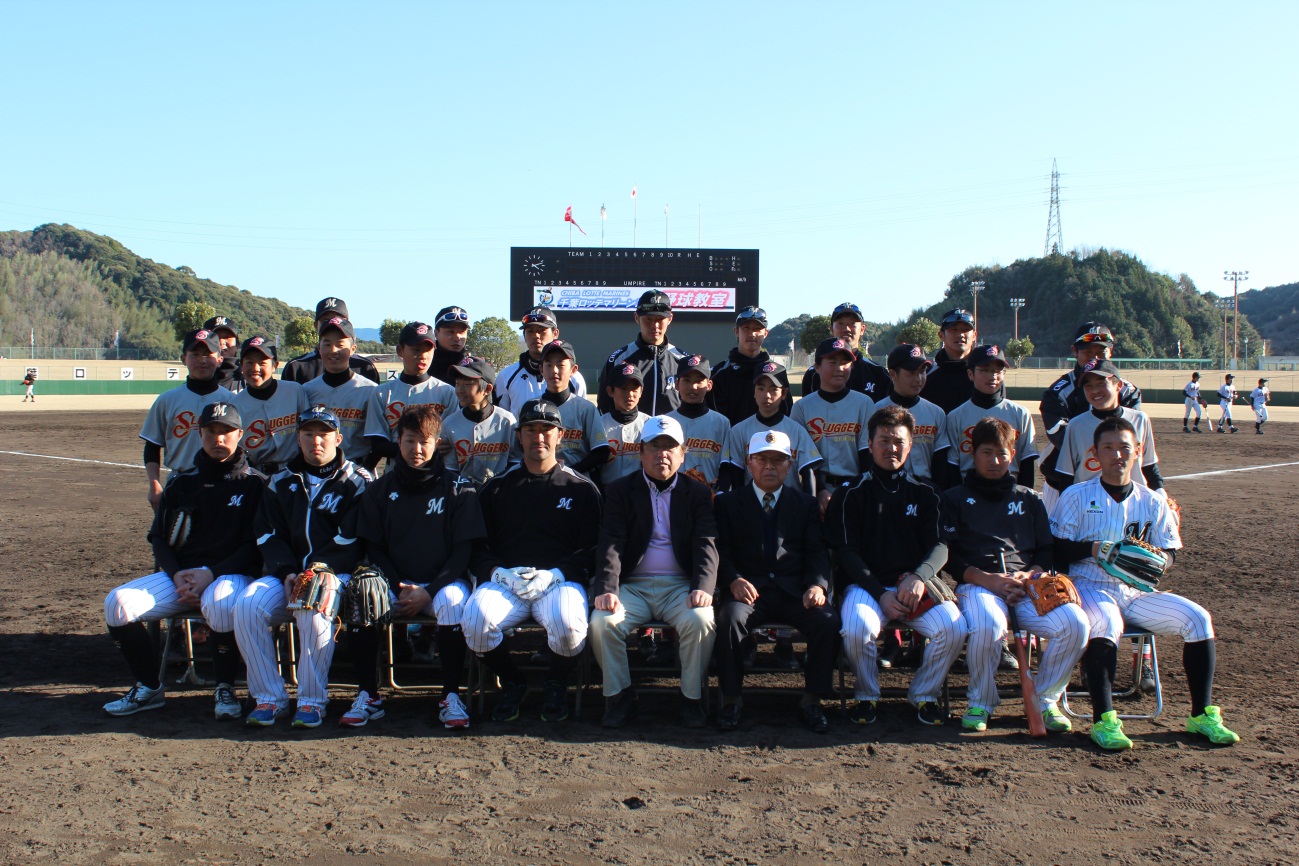 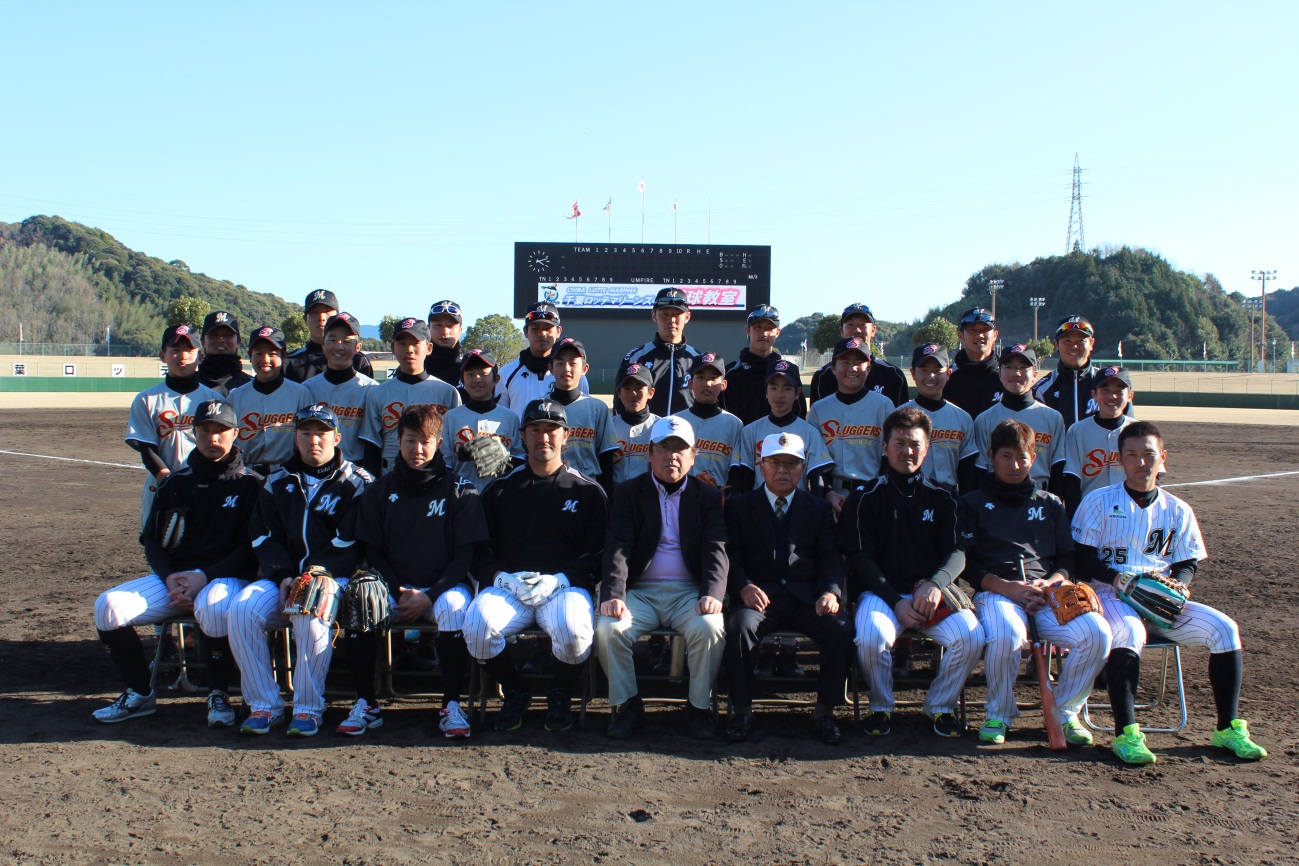 《川内北中学校》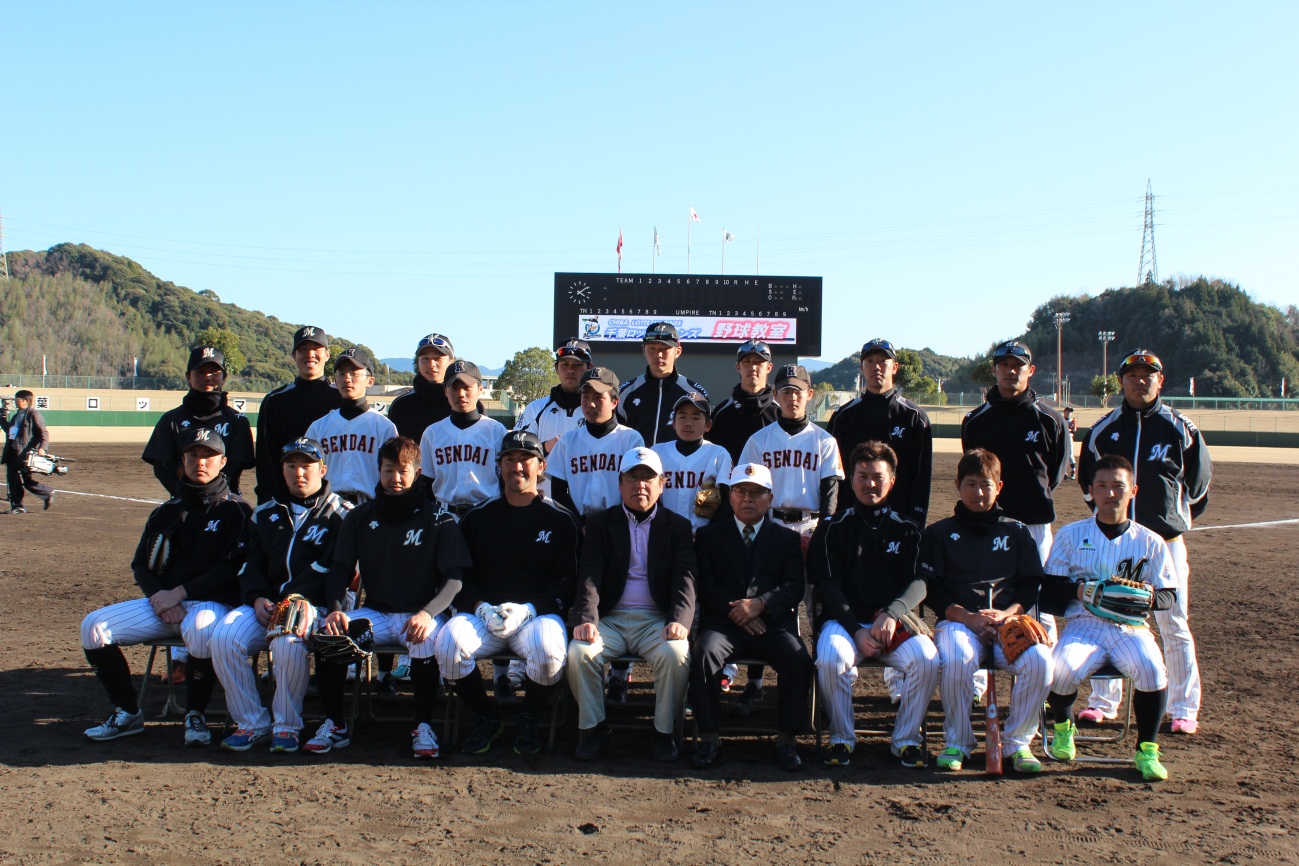 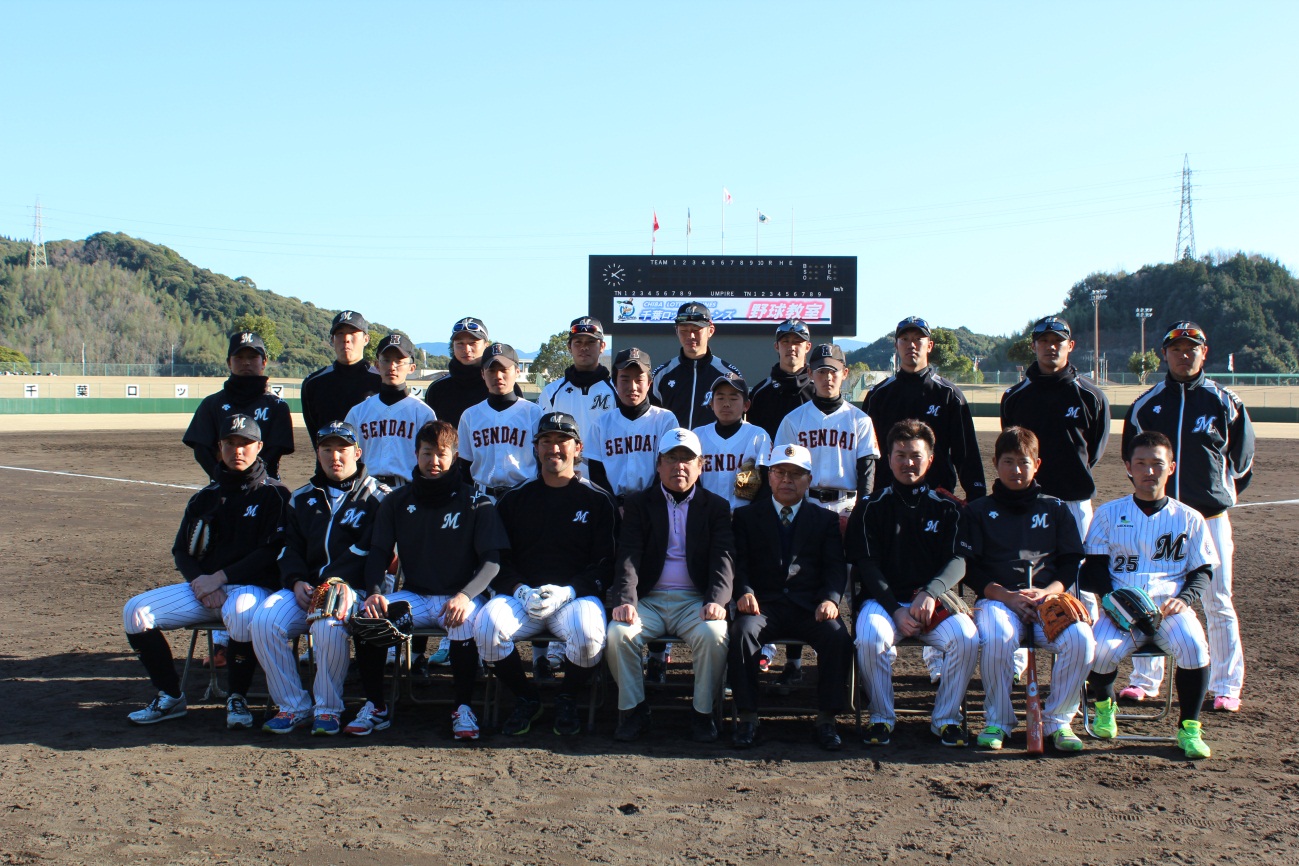 